Тема: Запуск на просмотр презентации.Цель: формировать умение просматривать созданную Презетацию; развивать внимание, память, логическое мышление, наблюдательность; воспитывать воспитанность, ответственность, аккуратность, дисциплинированности, усидчивости.Тип урока: комбинированный урок.Ходу рокаІ. Организационный момент. - Прозвенел звонок,
Начинается урок.
Наши ушки на макушке.
Глазки шире открываем,
Слушаем и запоминаем.
Ни минуты не теряем.ІІ. Актуализация опорных знаний. Фронтальный опрос.1.Что такое презентация?2.Из чего состоит компьютерная презентация?3.Какие объекты можно разместить на слайде?4. Как изменить цвет текста?5.Как можно разместить изображение на слайде?6.Как изменить размер изображения?ІІІ. Сообщение темы урока, мотивация учебной деятельности.-Ребята, отгадав кроссворд вы узнаете, что мы научимся делать с презентацией сегодня.1. Был он матричным сначала,
Но жизнь на месте не стояла:
Лазерным бесшумным став,
Печатал быстро, не устав.
Чтоб иметь и текст, и фото
Без проблем и без заботы,
Вы к компьютеру купите
Новый, очень нужный… (Принтер.)2. Поймал я рыбу 
на крючок
И вытащить 
едва ли смог.
Улов богатый! 
Я мастак!
А зовут меня…(Рыбак)3. На зеленой хрупкой ножке
Вырос шарик у дорожки.
Ветерочек прошуршал
И развеял этот шар. (Одуванчик)4. Сам большой он, пребольшой,
хвост шнурком, уши лопушком.
Угадайте, речь о ком? (Слон)5. В Африке толстяк живёт,
У него огромный рот,
В зной весь день сидит в воде,
Думает лишь о еде,
Травку тоннами жуёт.
Ненасытный (Бегемот).6. За кудрявый хохолок
Лису из норки поволок.
На ощупь — очень гладкая,
На вкус — как сахар сладкая.(Морковь)7. Дзынь-дзынь-дзынь! – я бью тревогу. - 
Уступите мне дорогу.
Никуда мне не свернуть
У меня - по рельсам путь. (Трамвай) 8. Что за чудо—красота!
Расписные ворота
Показались на пути!..
В них ни въехать,
Ни войти (Радуга)- Молодцы! Тема нашего урока – «Запуск на просмотр презентации.»IV. Изучение нового материала.1.Рассказ учителя.- Часто люди, готовя устные выступления, хотят подкрепить свои слова графическими, видео и числовыми данными. Это делается для того, чтобы сделать выступление более интересным и облегчить восприятие материала слушателями. Запустить среду программы Microsoft PowerPoint можно, открыв файл презентации, имеет значок.  .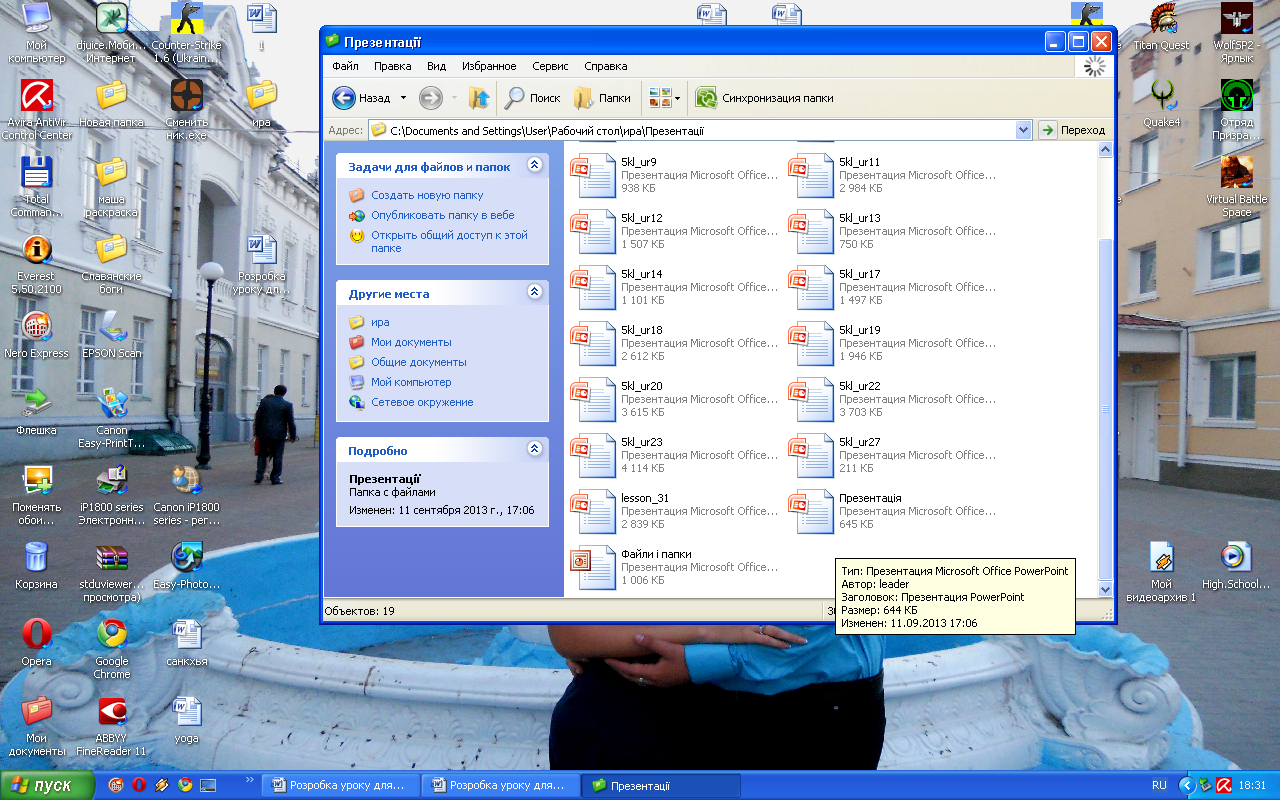 В среде Microsoft PowerPoint слайды презентации можно редактировать, изменять их порядок, удалять, запускать для показа. Для этого есть различные режимы работы, которые можно переключать с помощью кнопок, размещаемых на строке состояния. Это режимы Обычный , Сортировщик слайдов  и показ слайдов. Если нажать кнопку Показ слайдов, среда переходит в режим показа слайдов: на экране ты увидишь слайды и сможешь управлять их показом. В отличие от демонстрации файла презентации, эта кнопка запускает просмотр не с первого слайда, а из того, что находится в рабочей области программы. Просматривать эскизы слайдов всей презентации можно в режиме слайдов. В этом режиме нельзя изменить составляющие слайда, но можно изменить порядок слайдов, говорят: упорядочить слайды в презентации. Чтобы переместить слайд, сначала его выделяют и выполняют перетаскивания мышью. Чтобы удалить слайд из презентации - выбирают соответствующее указание в контекстном меню этого слайда.2. Работа в учебнике. Чтение цепочкой. V. Физкультминутка (видео)VІ. Осознине приобретенных знаний.1.Работа с учебником. Вопросы по содержанию текста:- Где находится кнопка Показ слайдов?- На что нужно обратить внимание, просматривая презентацию?- Какой клавишей удаляют слайды?2. Выполнение практических заданий в тетради.VIІ. Работа за компьютером.1.Повторение правил техники безопасности.   Игра "Да - нет". - Водим пальцем по монитору. - У компьютера сидим ровно. - Во время урока ходим по классу, когда захотим. - Во время работы в классе едим фрукты.2. Работа на компьютере. 3. Релаксация. VIII Итог урока.1.Фронтальный опрос.- Что вы узнали?- Что понравилось на уроке?2. Оценивание.1принтер2рыбак3одуванчик4слон5бегемот6морковь7трамвай8радуга